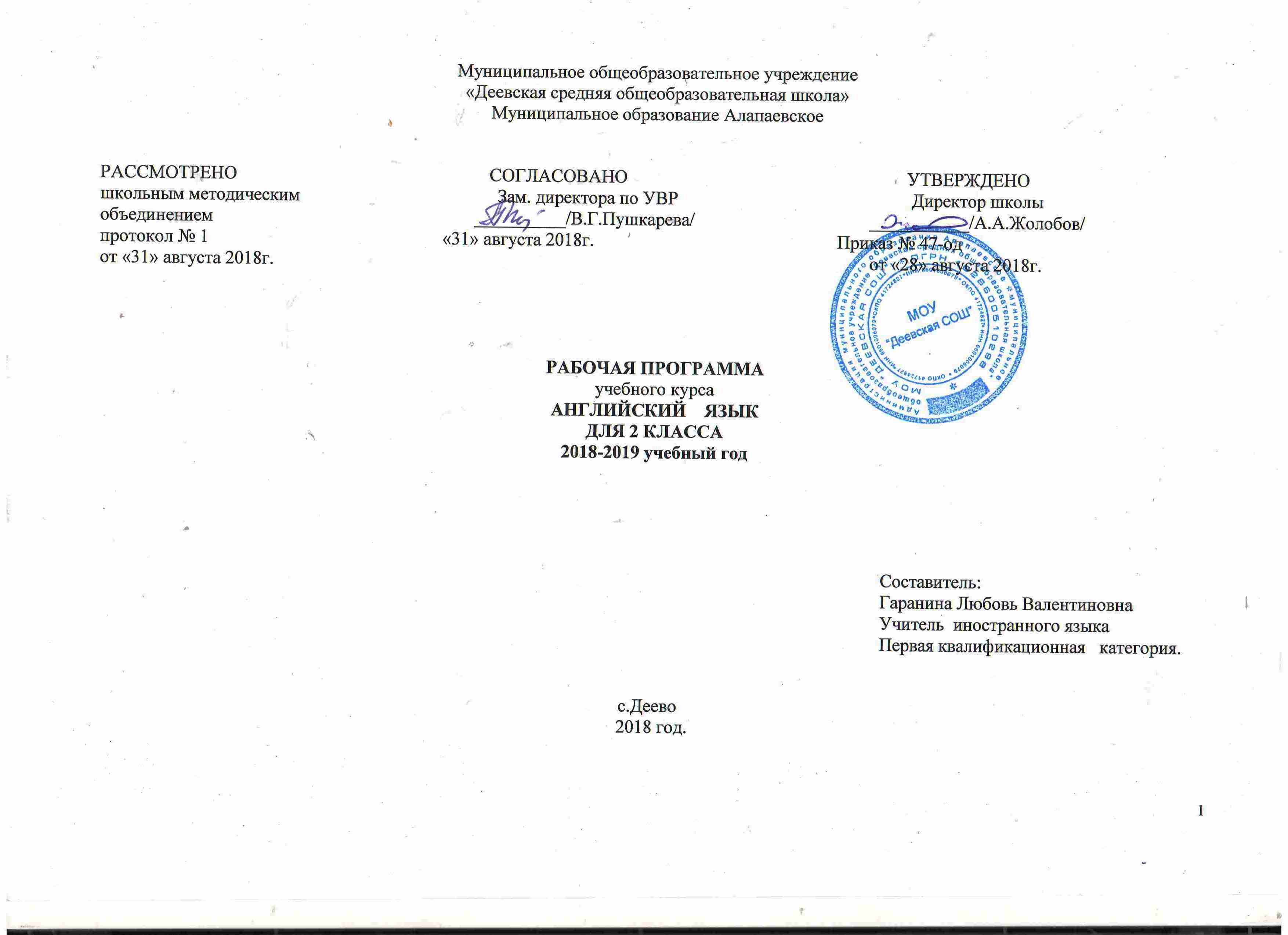 Пояснительная записка     Рабочая  программа  разработана в соответствии с требованиями Федерального государственного образовательного стандарта второго поколения (ФГОС) и примерной программы начального общего образования по иностранному языку, авторской  программы общеобразовательных учреждений «Английский язык» для 2-4 классов. Данная программа предназначена для обучения младших школьников английскому языку в образовательных учреждениях начального общего образования на основе линии УМК «Мир английского языка» авторов Кузовлева В.П., Лапа Н.М., Перегудовой Э.Ш. и др.издательства «Просвещение». 2011г.  Программа адресована учащимся 2 класса. На изучение предмета в соответствие с базовым образовательным планом отводится 2 часа в неделю.     В программе дается краткая характеристика предмета, определяются цели и задачи обучения английскому языку в начальной школе, ценностные ориентиры обучения, содержание обучения, планируемые результаты освоения образовательной программы, требования к условиям реализации программы.Базовая программа по английскому языку включает все темы, предусмотренные федеральным государственным образовательным стандартом начального общего образования по английскому языку, ориентирована на учащихся 1 – 4  классов и реализуется на основе следующих документов:     1. Федеральный закон «Об образовании в Российской Федерации» от 29.12.2012 г. № 273-ФЗ.     2.Федеральный государственный образовательный стандарт начального общего образования     3. Приказ Министерства образования РФ от  06.10.2009 г. №373 « Об утверждении и введении в действие  федерального государственного  образовательного стандарта начального  общего образования»       4. Приказ Министерства образования и науки РФ ОТ.27.12.2011г № 2885 «Об утверждении федеральных перечней учебников, рекомендованных (допущенных) к использованию в образовательном процессе в образовательных учреждениях, реализующих образовательные программы общего образования и имеющих государственную аккредитацию».      5.  Приказ Министерства образования и науки РФ от 09.03 2004 № 1312 «Об утверждении Федерального базисного учебного плана и примерных учебных планов для ОУ РФ, реализующих программы общего образования.    6. Постановление Главного государственного санитарного врача РФ от 29.12.2010 №189 « Санитарно – эпидемиологические требования  к условиям и организации обучения в общеобразовательных учреждениях» (СанПиН 2.4.2.2621 – 10).   7. . Приказ Министерства образования и науки РФ от 24.11.2011г № МД 1552/03 « Рекомендации по оснащению общеобразовательных учреждений учебным и учебно – лабораторным оборудованием, необходимым для реализации ФГОС основного общего образования, организации проектной деятельности, моделирования и технического творчества обучающихся».   8. Сборник рабочих программ к УМК «Мир английского языка» авторов Кузовлева В.П., Лапа Н.М., Перегудовой Э.Ш. и др.издательства. для учащихся 2-4 классов общеобразовательных учреждений Москва «Просвещение». 2016г  9. Календарный учебный график, учебный план МОУ « Деевская СОШ» на 2018- 2019 учебный год.     10. Образовательная программа начального, среднего (полного) общего образования МОУ « Деевская СОШ» утверждённая приказом № 149/1 от 25.07.2016 г.  11. Устав МОУ « Деевская СОШ» Утверждённый Постановлением Администрации муниципального образования Алапаевское от 25.08.2013 г.  12. Локальные акты МОУ «Деевская СОШ»Общая характеристика предмета.Иностранный язык (ИЯ) наряду с русским языком и литературным чтением входит в предметную область «филология». В настоящее время обучение ИЯ рассматривается как одно из приоритетных направлений модернизации современного школьного образования, что обусловлено целым рядом причин.Коренным образом изменился социальный статус «иностранного языка» как учебного предмета. Цивилизационные изменения общепланетарного масштаба (глобализация, поликультурность, информатизация, взаимозависимость стран и культур) в совокупности с переменами, произошедшими в последние десятилетия внутри страны (изменение социально-экономичеких и политических основ российского государства, открытость и интернационализация всех сфер общественной жизни, расширение возможностей международного и межкультурного общения, необходимость интеграции в мировое сообщество), привели к возрастанию роли иностранного языка в жизни личности, общества и государства. Из предмета, не имевшего реального применения и находившегося в сознании учащихся на одном из последних мест по степени значимости, ИЯ превратился в средство, реально востребованное личностью, обществом и государством.Стало очевидно, что существование и успешное развитие современного общества возможно только при определенном уровне иноязычной грамотности его членов. Иноязычная грамотность способствует:повышению конкурентоспособности государства, перестройке экономики внутри страны (самый большой барьер при осуществлении совместных международных проектов, создании совместных предприятий – языковой и культурный);вхождению, интеграции государства в мировое экономическое и культурное сообщество;доступу к информационной «вселенной» и новейшим информационным технологиям.Иноязычную грамотность в сложившихся условиях следует рассматривать как экономическую категорию. Интегрируясь с техническими науками, материальным производством, она превращается в непосредственную производительную силу. Роль ИЯ как учебного предмета возрастает также в связи с введением ФГОС-2, «где развитие личности обучающегося на основе универсальных учебных действий, познание и освоение мира составляют цель и основной результат образования». Переход от знаниевой парадигмы к образовательной делает огромный образовательный потенциал предмета «иностранный язык» особо востребованным. «Иностранный язык» поистине уникален по своим образовательным возможностям и способен внести свой особый вклад в главный результат образования – воспитание гражданина России.ИЯ является важнейшим средством воспитательного воздействия на личность. Будучи частью, инструментом культуры, ИЯ формирует личность человека через заложенные в языке видение мира, менталитет, отношение к людям и т.п., то есть через культуру народа, пользующегося данным языком как средством общения.ИЯ открывает непосредственный доступ к огромному духовному богатству другого народа, повышает уровень гуманитарного образования ученика, способствует будущему вхождению в мировое сообщество благодаря воспитанию уважения к иным культурам. Знакомство с культурой народа (народов) изучаемого языка способствует более глубокому осознанию своей родной культуры, воспитанию патриотизма и интернационализма. Знание ИЯ и культуры устраняет барьеры недоверия, дает возможность нести и распространять свою культуру, создавать положительный образ своей страны за рубежом.Школьники овладевают рациональными приемами изучения ИЯ и универсальными учебными действиями (УУД): пользоваться различными словарями и другой справочной литературой, находить информацию в Интернете, использовать электронные образовательные ресурсы, ориентироваться в информационно-образовательной среде и т.д.Обучение межкультурному общению способствует:формированию активной жизненной позиции учащихся. На уроках ИЯ они получают возможность обсуждать актуальные проблемы и события, свои собственные поступки и поступки своих сверстников, учиться выражать свое отношение к происходящему, обосновывать собственное мнение. Все это облегчает их дальнейшую социализацию;развитию коммуникативной культуры. Школьники учатся технике общения, овладевают речевым этикетом, стратегией и тактикой диалогического и группового общения, учатся быть вежливыми, доброжелательными речевыми партнерами;общему речевому развитию учащихся. Они учатся более осознанно и внимательно относиться к выбору способов и средств для выражения своих мыслей, совершенствуют умение планировать свое речевое поведение, ставить и решать коммуникативные задачи, развивать способность адекватно использовать имеющиеся речевые и неречевые средства общения;воспитанию внимательного отношения к тексту, формируя вдумчивого чтеца – качество, присущее каждому культурному человеку;расширению филологического кругозора через осознание особенностей своего мышления. На основе сопоставления иностранного языка с родным происходит уяснение того, что существуют разные способы выражения и оформления мыслей.Изучение ИЯ вносит заметный вклад в культуру умственного труда. «Иностранный язык» как учебный предмет готовит учеников к успешной социализации после окончания образовательного учреждения, учит успешно выстраивать отношения с другими людьми, работать в группе и коллективе. Владение общением на ИЯ стало сегодня одним из условий профессиональной компетенции специалиста, поскольку знание ИЯ может существенно повлиять на его образовательные и самообразовательные возможности, выбор профессии и перспективу карьерного роста.Цели и задачи:Основные цели и задачи обучения английскому языку (АЯ) в начальной школе направлено на формирование у учащихся:- первоначального представления о роли и значимости АЯ в жизни современного человека и поликультурного мира, приобретение начального опыта использования АЯ как средства межкультурного общения, нового инструмента познания мира и культуры других народов;- гражданской идентичности, чувства патриотизма и гордости за свой народ, свой край, свою страну и осознание своей этнической и национальной принадлежности через изучение языков и культур, общепринятых человеческих и базовых национальных ценностей;- основ активной жизненной позиции. Младшие школьники должны иметь возможность обсуждать актуальные события из жизни, свои собственные поступки и поступки своих сверстников, выражать свое отношение к происходящему, обосновывать собственное мнение, что будет способствовать их дальнейшей социализации и воспитанию граждан России;- элементарной коммуникативной компетенции, т.е. способности и готовности общаться с носителями языка на уровне своих речевых возможностей и потребностей в разных формах: устной (говорение и аудирование) и письменной (чтение и письмо). У учащихся расширится лингвистический кругозор, они получат общее представление о строе изучаемого языка и его основных отличиях от родного языка;- основ коммуникативной культуры. Учащиеся научатся ставить и решать коммуникативные задачи, адекватно использовать имеющиеся речевые и неречевые средства общения, соблюдать речевой этикет, быть вежливыми и доброжелательными речевыми партнерами;- уважительного отношения к чужой (иной) культуре через знакомство с детским пластом культуры страны (стран) изучаемого языка;- более глубокого осознания особенностей культуры своего народа;- способности представлять в элементарной форме на АЯ родную культуру в письменной и устной формах общения; - положительной мотивации и устойчивого учебно-познавательного интереса к предмету «иностранный язык», а также развитие необходимых УУД и специальных учебных умений (СУУ), что заложит основы успешной учебной деятельности по овладению АЯ на следующей ступени образования.Место предмета в базисном учебном планеФедеральный базисный учебный план для образовательных учреждений Российской Федерации отводит 204 часа для обязательного изучения иностранного языка на этапе начального общего образования, в том числе во II, III, IV классах по 2 часа в неделю.Основное содержание.Предметное содержание речиПредметное содержание речи реализуется в воспитательном, развивающем, познавательном (социокультурном) и учебном аспектах иноязычной культуры.Я и моя семья. Члены семьи, их имена, возраст, профессии, черты характера. Обязанности членов семьи и их взаимоотношения. Любимые занятия членов семьи. Семейные праздники и традиции. Подарки. Совместное времяпрепровождение. Отдых с семьей. Работа по дому и в саду. Покупки. Любимая еда. Мой день. Распорядок дня. Занятия в будни и выходные дни.Мой дом. Дом/квартира: комнаты и предметы мебели и интерьера. Моя комната.Я и мои друзья. Знакомство. Приветствие, прощание. Мои друзья: черты характера, внешность, одежда, что умеют делать, совместные игры, любимые занятия. Письмо зарубежному другу.Мир моих увлечений. Любимые игры и занятия. Игрушки, песни, книги. Зимние и летние виды спорта, занятия различными видами спорта.Моя школа. Классная комната. Школьные принадлежности. Учебные предметы. Распорядок дня в школе. Занятия детей на уроке и на перемене. Школьные ярмарки. Каникулы. Занятия детей на каникулах. Летний лагерь.Мир вокруг меня. Домашние питомцы и уход за ними. Любимые животные. Животные в цирке, на ферме и в зоопарке.Погода. Времена года. Путешествия. Любимое время года. Погода: занятия в различную погоду. Семейные путешествия. Виды транспорта.Страна/страны изучаемого языка и родная страна. Названия континентов, стран и городов. Достопримечательности. Столицы. Национальные праздники и традиции. Мой город/деревня: общественные места, места отдыха. Литературные произведения, анимационные фильмы и телевизионные передачи. Сказочные персонажи, герои детских стихов, сказок и рассказов, герои этнических легенд, черты характера, что умеют делать, любимые занятия.Некоторые формы речевого и неречевого этикета стран изучаемого языка (в школе, на улице, во время совместного времяпрепровождения).Содержание воспитательного аспектаЦенностные ориентирыЦенностные ориентиры составляют содержание, главным образом, воспитательного аспекта. В предлагаемом курсе воспитание связано с культурой и понимается как процесс обогащения и совершенствования духовного мира учащегося через познание и понимание новой культуры. Факты культуры становятся для учащегося ценностью, т.е. приобретают социальное, человеческое и культурное значение, становятся ориентирами деятельности и поведения, связываются с познавательными и волевыми аспектами его индивидуальности, определяют его мотивацию, его мировоззрение и нравственные убеждения, становятся основой формирования его личности, развития его творческих сил и способностей.Основные направления и ценностные основы воспитания и социализации учащихся начальной школы.Воспитание гражданственности, патриотизма, уважения к правам, свободам и обязанностям человека.Воспитание нравственных чувств и этического сознания.Воспитание трудолюбия, творческого отношения к учению, труду, жизни.Формирование ценностного отношения к здоровью и здоровому образу жизни.Воспитание ценностного отношения к природе, окружающей среде (экологическое воспитание).Воспитание ценностного отношения к прекрасному, формирование представлений об эстетических идеалах и ценностях (эстетическое воспитание).Воспитание уважения к культуре народов англоязычных стран. Содержание учебного аспектаУчебный аспект направлен на достижение предметных результатов общего начального образования. Содержание учебного аспекта составляют коммуникативные умения по видам речевой деятельности и языковые средства и навыки пользования ими.Коммуникативные умения по видам речевой деятельностиГоворение.Обучение диалогической формеречи направлено на развитие у учащихся умения вести диалог этикетного характера, диалог-расспрос, диалог-обмен мнениями, диалог-побуждение к действию и овладение для этого различными речевыми функциями; а обучение монологической форме речи– на развитие умения использовать основные коммуникативные типы речи: описание, сообщение, рассказ, характеристика, выражение отношения. Монологической и диалогической формам речи учащиеся обучаются с помощью высказываний по образцам. В аудированииучащиеся учатся воспринимать и понимать на слух речь учителя, одноклассников. Ученики также учатся понимать на слух содержание разных типов текстов, соответствующих возрасту и интересам учащихся, начитанных носителями языка с разными стратегиями: полное понимание услышанного, понимание основного содержания услышанного; выбор и понимание необходимой информации из аудиотекстов. В чтении учащиеся овладеют техникой чтения, учатся читать разного типа тексты с целью понимания основного содержания, с целью извлечения конкретной информации и с целью полного понимания содержания. Развитие умения читать осуществляется на специальных уроках “ReadingLessons”, разработанных в Книге для чтения. В письме учащиеся овладевают каллиграфией и орфографией, используют письмо как средство овладения другими видами речевой деятельности; овладевают основами письменной речи (написание с опорой на образец поздравления с праздником, короткого личного письма). Выполняя занимательные развивающие задания в «Прописях» , учащиеся не только учатся правильно писать буквы английского алфавита, но также становятся участниками забавных историй, знакомятся со сказочными героями детской англоязычной литературы.Языковые средства и навыки пользования ими.Графика, каллиграфия, орфография. Буквы английского алфавита. Основные буквосочетания. Звукобуквенные соответствия. Знаки транскрипции. Апостроф. Основные правила каллиграфии. Основные правила орфографии. Фонетическая сторона речи. Различение на слух звуков английского языка. Соблюдение норм произношения звуков английского языка: соблюдение долготы и краткости гласных, отсутствие оглушения звонких согласных в конце слов, отсутствие смягчения согласных перед гласными, различение и использование связующего “r” (there is/there are). Словесное  ударение. Деление предложений на смысловые группы. Логическое и фразовое ударение. Ритмико-интонационное оформление основных коммуникативных типов предложений: повествовательного (утвердительного и отрицательного), вопросительного (общий и специальный вопрос), побудительного, восклицательного, а также предложений с однородными членами (интонация перечисления).Лексическая сторона речиЛексический запас составляет 274 лексические единицы, предназначенные для рецептивного и продуктивного овладения и обслуживающие ситуации общения в пределах тематики 2 класса.В общий объем лексического материала, подлежащего усвоению, входят:отдельные лексические единицы, обслуживающие ситуации общения в пределах предметного содержания речи;устойчивые словосочетания(to play the piano, to be good at, etc.);интернациональная лексика (ballerina, computer, etc.);оценочная лексика (Great! etc.);лексика классного обихода (Read the text., Do exercise 1., etc.);речевые функции: Greeting (Hi!), Introducing (I’m … This is…), Praising (You are nice. You are a nice hen.), Suggesting (Let’s …), Responding to a suggestion (Why not? Great! OK! Let’s … Oh no.), Expressing likes (He / She likes ... We like ...), Expressing agreement / disagreement (You are (not) right.), Asking about ability / inability to do sth (Can you…?), Expressing ability / inability to do sth (I can … I can’t …), Giving your opinion (I think that ...) ит.д.Грамматические  явления:1. Имя существительноеимена существительные нарицательные и собственные;-мужской, женский и средний род имен существительных;одушевленные и неодушевленные имена существительные;-исчисляемые имена существительные;множественное число имен существительных; образование множественного числа при помощи окончания -s/-es; особые случаи образования множественного числа (mouse – mice, child – children);-особенности правописания существительных во множественном числе (wolf – wolves,);2. Артикльосновные правила использования артиклей (a/an, the) с именами существительными;3. Имя прилагательное: положительная степень имен прилагательных.4. Имя числительное: количественные числительные от 1 до 10.5. Местоимение: личные местоимения в именительном падеже; притяжательные местоимения; указательные местоимения в единственном и множественном числе (this – these, that – those);неопределенные местоимения (some,any).6. Глагол to be в настоящем простом времени; глаголhave got; оборот there is/there are в утвердительных, отрицательных и вопросительных предложениях (общий вопрос) видо-временная форма Present Simple в утвердительных, отрицательных и вопросительных предложениях (общий вопрос); модальный глагол can в утвердительных, отрицательных и вопросительных предложениях (общий вопрос);глагольные конструкции (I like doing…);7. Наречие степени (very) наречие места (there) наречие образа действия (well);8. Предлог Наиболее употребительные предлоги: in, on, from,  with.9. Простое предложение-Простые распространенные предложения, предложения с однородными членами.- Повествовательные утвердительные и отрицательные предложения;- Вопросительные предложения (общие вопросы, краткие ответы на общие вопросы);- Предложения с Let’s в утвердительной форме (Let’s go there.).10. Сложное предложение-Сложносочиненные предложения с союзами and и but.11. Основные правила пунктуации. Точка.  Вопросительный знак.Содержание учебного предмета.2 класс (68 часов)Требования к уровню подготовки учащихся 2 классаЗнать/понимать:алфавит, буквы, основные буквосочетания, звуки изучаемого языкаосновные правила чтения и орфографии;основные значения изученных лексических единицособенности интонации основных типов предложений;название стран изучаемого языка, их столиц;имена наиболее известных персонажей детских литературных произведений;наизусть рифмованные произведения детского фольклора;признаки изученных грамматических явлений: артикли a/an, the, множественное число существительных, глагол have got, to be, модальный глагол can, глаголы в Present Simple, структура there is/there are в вопросительной и отрицательной форме, личные и притяжательные местоимения, указательное местоимение this, числительные от 1 до 10Уметь:Говорениеправильно произносить все звукиучаствовать в элементарном этикетном диалоге (знакомство, благодарность, приветствие), объем- 2-3 фразы с каждой сторонысоставлять небольшие описания предмета, картинки по образцу (3-5 фраз)рассказать о себе, о своей стране, друге по образцу (3-5 фраз)Аудированиепонимать на слух речь учителя, одноклассниковпонимать основное содержание облегченных текстов с опорой на зрительную наглядностьЧтениечитать по транскрипциипользоваться англо-русским словаремчитать по правилам согласныечитать вслух, соблюдая правила произношения и интонациичитать с полным пониманием короткие текстыПисьмописать все буквы английского алфавита «полупечатным» шрифтомпереводить « печатные» буквы в « полупечатные»списывать текст, вставляя в него пропущенные словасообщать в письменном виде элементарные сведения о себеИспользовать приобретенные знания и коммуникативные умения в практической деятельности дляуспешного общения с носителями английского языка в доступных пределах, развития дружелюбного отношения к представителям других стран;преодоления психологических барьеров в использовании английского языка как средство общения.Уровень сформированности универсальных учебных действийк  окончанию  2 класса.Личностные УУД:- осознавать роль иностранного языка в жизни людей;- эмоционально «проживать» различные ситуации, выражать свои эмоции,  высказывать свое отношение к ним;- понимать эмоции других людей, уметь сочувствовать, переживать.Регулятивные УУД:- определять и формулировать цель деятельности на уроке с помощью учителя;- проговаривать последовательность действий на уроке;- учиться высказывать свое предположение;- учиться работать по предложенному учителем плану.Познавательные УУД:- находить ответы на вопросы в тексте;- делать выводы в результате совместной работы класса и учителя;- преобразовывать информацию из одной формы в другую.Коммуникативные УУД:- оформлять свои мысли в устной речи (диалогических и монологических высказываниях);- слушать и понимать речь других, фиксировать тему, ключевые слова;- договариваться с одноклассниками совместно с учителем о правилах поведения и общения и следовать им;- учиться работать в паре, выполнять различные роли.Календарно - тематическое планирование к УМК «English - 2»Авторы: В.П. Кузовлев, Э.Ш. Перегудова, С. А. Пастухова, О.В. СтрельниковаМ: Просвещение, 2011 годРассчитан на 2 часа в неделю                                           Система оценивания результатов ФГОС.I. Оцениваем результаты - предметные, метапредметные и личностные! Результаты ученика - это действия (умения) по использованию знаний в ходе решения задач (личностных, метапредметных, предметных). Отдельные действия, прежде всего успешные, достойны отметки (словесной характеристики), а решение полноценной задачи – оценки  и отметки (знака в фиксированной системе). Результаты учителя (образовательного учреждения) – это разница между результатами учеников (личностными, метапредметными и предметными) в начале обучения (входная диагностика) и в конце обучения (выходная диагностика). Прирост результатов означает, что учителю и школе в целом удалось создать образовательную среду, обеспечивающую развитие учеников. Отрицательный результат сравнения означает, что не удалось создать условия (образовательную среду) для успешного развития возможностей учеников.   II. Учитель и ученик вместе определяют  отметку. Алгоритм самооценки (основные вопросы после выполнения задания)1 . Какова была цель задания (задачи)? 2. Удалось получить результат (решение, ответ)? 3. Выполнил правильно или с ошибкой?4. Самостоятельно или с чьей-то помощью?III. Определение итоговой отметки. Предметные четвертные оценки/отметки определяются по таблицам предметных результатов (среднее арифметическое баллов). Итоговая оценка за ступень начальной школы – на основе всех положительных результатов, накопленных учеником в своём портфеле достижений, и на основе итоговой диагностики предметных и метапредметных результатов.  : отметка может быть поставлена не за «общую активность», не за отдельные реплики, а только за самостоятельное решение учеником учебной задачи (задания).  1-е правило (самооценка). Ученики в диалоге с учителем обучаются самостоятельно оценивать свои результаты решения задач по «Алгоритму самооценки»:В первом классе алгоритм состоит лишь из четырех вопросов: 1. Какое было задание (учимся вспоминать цель работы).2. Удалось выполнить задание (учимся сравнивать результат с целью).3. Задание выполнено верно или не совсем (учимся находить и признавать ошибки). 4. Решал самостоятельно или с чьей-то помощью (учимся оценивать процесс). В последующих классах к алгоритму добавляются новые вопросы, например: «Какую себе поставишь отметку?» и т.д. 2-е правило (таблицы результатов и портфель достижений) используется уже не частично, а полностью. Предметные таблицы результатов учитель заполняет постоянно, текущими отметками, а не только после контрольных работ. Для исключения двойного выставления отметок в таблицы результатов и в официальный журнал рекомендуется воспользоваться правом образовательного учреждения на определение порядка заполнения журнала. Выставлять в него только отметки за контрольные работы и за четверть, но не текущие отметки, которые фиксируются только в рабочем журнале учителя и в дневниках школьников.  3-е правило (право отказа от отметки и право пересдачи) новое правило, вводимое на этом этапе. Ученик привыкает к ответственности за свой выбор – ставить текущую отметку или нет, пересдавать задание контрольной работы или нет. Таким образом, дети учатся определять тот уровень притязаний, к которому они могут и хотят стремиться на данный момент.4-е правило (уровни успешности) используется уже не частично, а полностью. Учитель использует уровни успешности при оценке не только контрольных работ, но и всех текущих заданий, регулярно, обучая своих учеников по этим критериям определять уровень любого задания. 5-е правило (итоговые оценки) используется уже не частично, а полностью. Учитель определяет в соответствии с этим правилом не только итоговую отметку за ступень начальной школы, но и итоговые предметные отметки за четверть и комплексную оценку за год.  Таким образом, при полном наборе правил оценивания: – учителю необходимо документально оформить их использование решением педсовета образовательного учреждения, так как изменится порядок заполнения официального журнала – большинство текущих отметок будет выставляться в рабочем журнале учителя и в дневниках школьников; – учитель будет тратить заметно больше времени (ведение таблиц результатов, выделение времени на пересдачи учениками контрольных работ и т.п.).Все эти усилия, как было экспериментально доказано, позволят заметно снизить показатели уровня тревожности в ситуациях «предъявления себя», «отношений с учителями», «боязни успеха». Заметно возрастёт сознательное отношение учеников к целям обучения и к самой учебной деятельности, будут развиты качества контрольно-оценочной самостоятельности. АудированиеОтметка «5» ставится в том случае, если коммуникативная задача решена и при этом обучающиеся полностью поняли содержание иноязычной речи, соответствующей программным требованиям для каждого класса.Отметка «4» ставится в том случае, если коммуникативная задача решена и при этом обучающиеся полностью поняли содержание иноязычной речи, соответствующей программным требованиям для каждого класса, за исключением отдельных подробностей, не влияющих на понимание содержания услышанного в целом. Отметка «3» ставится в том случае, если коммуникативная задача решена и при этом обучающиеся полностью поняли только основной смысл иноязычной речи, соответствующей программным требованиям для каждого класса.Отметка «2» ставится в том случае, если обучающиеся не поняли смысла иноязычной речи, соответствующей программным требованиям для каждого класса.                                                                                                              ГоворениеОтметка «5» ставится в том случае, если общение осуществилось, высказывания обучающихся соответствовали поставленной коммуникативной, задаче и при этом их устная речь полностью соответствовала нормам иностранного языка в пределах программных требований для данного класса.Отметка «4» ставится в том случае, если общение осуществилось, высказывания обучающихся соответствовали поставленной коммуникативной задаче и при этом обучающиеся выразили свои мысли на иностранном языке с незначительными отклонениями от языковых норм, а в остальном их устная речь соответствовала нормам иностранного языка в пределах программных требований для данного класса.Отметка «3» ставится в том случае, если общение осуществилось, высказывания обучающихся соответствовали поставленной коммуникативной задаче и при этом обучающиеся выразили свои мысли на иностранном языке с отклонениями от языковых норм, не мешающими, однако, понять содержание сказанного.Отметка «2» ставится в том случае, если общение не осуществилось или высказывания обучающихся не соответствовали поставленной коммуникативной задаче, обучающиеся слабо усвоили пройденный материал и выразили свои мысли на иностранном языке с такими отклонениями от языковых норм, которые не позволяют понять содержание большей части сказанного.                            ЧтениеОтметка «5» ставится в том случае, если коммуникативная задача решена и при этом обучающиеся полностью поняли и осмыслили содержание прочитанного иноязычного текста в объёме, предусмотренном заданием, чтение обучающихся соответствовало программным требованиям для данного класса.Отметка «4» ставится в том случае, если коммуникативная задача решена и при этом  обучающиеся полностью поняли и осмыслили содержание прочитанного иноязычного текста за исключением деталей и частностей.Отметка «3»  ставится в том случае, если коммуникативная задача решена и при этом обучающиеся поняли, осмыслили главную идею прочитанного иноязычного текста в объёме, предусмотренном заданием, чтение обучающихся в основном соответствует программным требованиям для данного класса.Отметка «2» ставится в том случае, если коммуникативная задача не решена, обучающиеся не поняли прочитанного иноязычного текста в объёме, предусмотренном заданием, чтение обучающихся соответствовало программным требованиям для данного класса.ПисьмоОтметка «5»  Коммуникативная задача решена полностью, применение лексики адекватно коммуникативной задаче, грамматические ошибки либо отсутствуют, либо не препятствуют решению коммуникативной задачи.Отметка «4» Коммуникативная задача решена полностью, но понимание текста незначительно затруднено наличием грамматических и/или лексических ошибок. Отметка «3»  Коммуникативная задача решена, но понимание текста затруднено наличием грубых грамматических ошибок или неадекватным употреблением лексики.Отметка «2» Коммуникативная задача не решена ввиду большого количества лексико-грамматических ошибок или недостаточного объема текста.Перечень учебно-методических средств обучения.Учебник (Книга для учащихся) Кузовлев В.П. «Английский язык 2 класс»,Москва «Просвещение», 2011Рабочая тетрадь Кузовлев В.П. «Английский язык 2 класс»,Москва «Просвещение», 2011Книга для чтенияКнига для учителяНаглядно-дидактический материал (2 класс)Прописи (2 класс)Демонстрационные тематические таблицы для начальной школыКалендарно-тематические поурочные планыПособия для подготовки к итоговой аттестацииГрамматический справочник с упражнениямиРабочая программаФедеральный государственный образовательный стандарт начального общего образованияПримерная программаначального общего образованияРабочая (авторская) программа к линии «Мир английского языка» для 2-4 классов общеобразовательной школыЭлектронные носителиI. Интернет-поддержкаwww.prosv.ru/umk/weМетодическая помощь авторовДополнительные материалы к УМКАудиоприложения в MP3 форматеII. Цифровые носителиМультимедийные приложения к учебникуАудиоприложение (CD, MP3)Я и моя семья.15чЧлены семьи, их имена и черты характера. Любимые занятия членов семьи. Обязанности членов семьи, их взаимоотношения и работа по дому. Любимая еда Я и мои друзья. Знакомство.13чМои друзья, что умеют делать. Совместные игры, любимые занятия. Знакомство со сверстниками и взрослыми, приветствие, прощание Мир моих увлечений.9 чИгрушки, песни. Любимые игры и занятия. Зимние и летние виды спорта, занятия различными видами спорта Мир вокруг меня.14 ч.Домашние питомцы. Любимые животные. Что умеют делать животные. Погода. Времена года. Путешествия.2 ч.Виды транспорта Страна/страны изучаемого языка и родная страна. 15 ч.Названия континентов, стран и городов. Описание местности.Достопримечательности: скульптуры сказочных героев.Национальный праздник (День благодарения). Рождество и Новый год: герои рождественского и новогоднего праздника, их черты характера и любимые занятия, новогодние костюмы.Коренные американцы и предметы их быта Литературные произведения, анимационные фильмы, телевизионные передачи и их герои (Знакомство с персонажами литературных произведений, анимационных фильмов, телевизионных передач происходит в рамках предложенной тематики.)Сказочные животные, герои детских стихов и сказок, герои этнических легенд, компьютерные персонажи, их черты характера, что умеют делать, их любимые занятия.Итого68 часов№№ урока№ урокаТема урокаЦель урокаПланируемый результат. Содержание урокаПланируемый результат. Содержание урокаПланируемый результат. Содержание урокаПланируемый результат. Содержание урокаПланируемый результат. Содержание урокаПланируемый результат. Личностный и метапредметный.Планируемый результат. Личностный и метапредметный.Планируемый результат. Личностный и метапредметный.Планируемый результат. Личностный и метапредметный.№в четвертиТема урокаЦель урокалексикаграмматикаграмматикафонетикафонетикаличностные УУДпознавательные УУДкоммуникативныеУУДрегулятивныеУУД11Я и мои друзья. Знакомство. Приветствие, прощание. Hi. Helen! Hello. Mike!Привет, Хелен!Привет, Майк!Формирование произносительных навыков, навыков аудирования и чтения по транскрипции. Буквы Nn, Mm,Ll,IiGreeting (Hi)Introducing(I’m…)Формирование потребности в дружбе с одноклассниками и ребятами других странУмение работать с новым учебником и рабочей тетрадьюФормирование желания общаться и умения знакомиться с другими ребятамиЦелеполагание как постановка учебной задачи22Я и мои друзья. Знакомство. Приветствие, прощание. I likeMinnieМне нравится МинниФормирование произносительных навыков, навыков аудирования, каллиграфии и чтения по транскрипции. Буквы Nn, Mm,Ll,HhGreeting (Hi)Introducing(I’m…)like, milk,a hen, a lionand, helloУмение выбрать оптимальные формы во взаимоотношениях с одноклассникамиУмение осознанно строить речевое высказывание по образцу Формирование желания общаться и умения знакомиться с другими ребятамиМоделирование ситуации поведения в классе33Мои друзья: черты характера, внешность, одежда, что умеют делать, совместные игры, любимые занятия. I’m nice!Я красивый!Формирование произносительных навыковФормирование грамматических и лексических навыков. Буквы Ss, Uu, Xx, QqA cat, a mouse,mice, little, cute, nice, tooНеопределенный артикль –a,Отсутствие артикля (перед именами собственными)Неопределенный артикль –a,Отсутствие артикля (перед именами собственными)[t], [p], [s], [j], [υ],[aυ], [ə][t], [p], [s], [j], [υ],[aυ], [ə]Умение выбрать оптимальные формы во взаимоотношениях с одноклассникамиВыразительное правильное чтение слов. Извлечениенеобходимой информациииз прослушанного.Формирование желания общаться и умения представляться самому при знакомствеУмение корректировать, т.е. вносить изменения в способ действия, в случае расхождения с правилом.44Мои друзья: черты характера, внешность, одежда, что умеют делать, совместные игры, любимые занятия. I’m nice!Я красивый!Формирование произносительных навыковФормирование грамматических и лексических навыков. Буквы Ss, Uu, Xx, QqA cat, a mouse,mice, little, cute, nice, tooНеопределенный артикль –a,Отсутствие артикля (перед именами собственными)Неопределенный артикль –a,Отсутствие артикля (перед именами собственными)[t], [p], [s], [j], [υ],[aυ], [ə][t], [p], [s], [j], [υ],[aυ], [ə]Умение выбрать оптимальные формы во взаимоотношениях с одноклассникамиВыразительное правильное чтение слов. Извлечениенеобходимой информациииз прослушанного.Формирование желания общаться и умения представляться самому при знакомствеУмение корректировать, т.е. вносить изменения в способ действия, в случае расхождения с правилом.55Я и мои друзья. Знакомство. Приветствие, прощание.Henny Penny, you are cute! Хенни Пенни, ты молодец!Формирование произносительных навыков, навыков аудирования.Формирование грамматических и лексических навыковYou, sillyYou are…You are nice.You are…You are nice.Активизация изученных  звуковАктивизация изученных  звуковРазвитие готовности к сотрудничеству и дружбеИзвлечение необходимой информации из прослушанного.Формирование умения слушать и вступать в диалогВолевая саморегуляция как способность к волевому усилию.66! Я и мои друзья. Знакомство. Приветствие,прощание.Angelina is a talented ballerina Ангелина- талантливая балерина. Мои друзья: черты характера, внешность, одежда, что умеют делать, совместные игры, любимые занятия.Формирование произносительных навыков. Буквы Bb, Cc, Dd,Ee, Gg, Pp, TtSmart, kind, talented, merry, a ballerina, a mite, a lake, a park, a treeГлагол tobeв 3-м лице ед. числа в настоящем времени (is), структура простого предложения с глаголом tobeГлагол tobeв 3-м лице ед. числа в настоящем времени (is), структура простого предложения с глаголом tobe[b], [r], [z], [d], [d], [ŋ], [e][b], [r], [z], [d], [d], [ŋ], [e] Умение соотносить поступки с нормами поведениеПодведение под понятие-распознавание объектов, выделение их признаковПонимание возможности разных позиций и точек зрения на один предметЦелеполагание как постановка учебной задачи на основе соотнесения того, что известно и того, что неизвестно.77! Я и мои друзья. Знакомство. Приветствие,прощание.Angelina is a talented ballerina Ангелина- талантливая балерина. Мои друзья: черты характера, внешность, одежда, что умеют делать, совместные игры, любимые занятия.Формирование грамматических и лексических навыков.Формирование навыков аудированияSmart, kind, talented, merry, a ballerina, a mite, a lake, a park, a treeГлагол tobeв 3-м лице ед. числа в настоящем времени (is), структура простого предложения с глаголом tobeГлагол tobeв 3-м лице ед. числа в настоящем времени (is), структура простого предложения с глаголом tobe[b], [r], [z], [d], [d], [ŋ], [e][b], [r], [z], [d], [d], [ŋ], [e]Формирование мотива, реализующего потребность в социально значимой и социально оцениваемой деятельностиИзвлечение необходимой информации из прослушанногоОвладение формами высказываний (по образцам)Умение взаимодействовать со взрослыми и сверстниками Преодоление импульсивности и  непроизвольности88Мир моих увлечений. Любимые игры и занятия.Angelina likes dancing. Ангелина любит танцевать.иками.  глаголомФормирование произносительных навыков, лексических и грамматических навыков говорения, совершенствование навыков чтения по транскрипции. Буквы Dd, Jj, Gg, Rr, Ss, ZzDancing, helping, playing, playing tricks, telling tales, painting, reading, singing, yes, no, a banana, a rabbitГлагол likeв 3-м лице ед. числа в настоящем времени (PresentSimple)Глагол likeв 3-м лице ед. числа в настоящем времени (PresentSimple)Умение соотносить поступки с нормами поведенияОсознанное построение речевого высказывания в устной форме.Умение выражать мысль с достаточной полнотой и точность в соответствии с поставленной задачей Умение корректировать способ действия в случае расхождения с правилом99Мир моих увлечений. Любимые игры и занятия.Playtime.Урок повторенияСовершенствование произносительных навыков, лексических и грамматических навыков говорения,Игра «Страна букв»Игра «Страна букв»Игра «Страна букв»Игра «Страна букв»Игра «Страна букв»Умение выделить нравственный аспект поведенияУмение с помощью вопросов добывать недостающую информациюОсвоение приемов логического запоминания информацииОсвоение критериев оценки выполненных заданий1010Мир моих увлечений. Любимые игры и занятия.Ord likes painting. Од любит рисовать.Совершенствование произносительных навыков, лексических и грамматических навыков говоренияred, yellow, pink, green, purple, orange, blue, grey, violet, black, brown, a monster, a dragon, a cookie, he, sheHe likes…She likes…He likes…She likes…[ʃ], [g], [v], [əυ], [ɒ][ʃ], [g], [v], [əυ], [ɒ]Формирование мотива, реализующего потребность в социально значимой  деятельности Постановка и решение проблемы, анализ ситуацииОсвоение приемов логического запоминания информации Умение корректировать способ действия в случае расхождения с правилом1111Мои друзья: черты характера, внешность, одежда, что умеют делать, совместные игры, любимые занятия.Cassie is not a monster. Касси совсем не страшный.Совершенствование произносительных навыков, навыков чтения,лексических и грамматических навыков говоренияsmall, big, evilглагол to be в 3-м лице ед. числа в отрицательной форме в настоящем времени (is not) глагол to be в 3-м лице ед. числа в отрицательной форме в настоящем времени (is not) Актуализация изученных ранее звуковАктуализация изученных ранее звуковВыбирать оптимальные формы  поведения во взаимоотношениях с одноклассникамиВыработка уважительного отношения к партнеру, внимание к личности другогоОвладение приемами выражения несогласияУмение адекватно понимать оценку учителя1212Я и мои друзья. I like mother Goose Rhymes. Мне нравятся стихи Матушки Гусыни.Совершенствование произносительных навыков, навыков чтения,лексических и грамматических навыков говоренияfunny, unlucky, friendly, brave, a pet, a friend, a parrot, talking (to), honey, my [f], [w], [θ], [ð][f], [w], [θ], [ð]Развитие готовности к сотрудничеству и дружбеВыработка уважительного отношения к партнеру, внимание к личности другогоОсвоение приемов логического запоминания информацииОсвоение критериев оценки выполненных заданий1313Мои друзья: черты характера, внешность, одежда, что умеют делать, совместные игры, любимые занятия.We are friends. Мы друзьяСовершенствование произносительных навыков, навыков чтения,лексических и грамматических навыков говоренияa pig, a dog, a duck, an owl, good, together, at all, with, but, a goldfish глагол to be в 1-м и 3-м лице мн. числа в утв. и отр. формах в настоящем времени (we are / are not, they are / are not), множественно число существительных глагол to be в 1-м и 3-м лице мн. числа в утв. и отр. формах в настоящем времени (we are / are not, they are / are not), множественно число существительных Развитие готовности к сотрудничеству и дружбеУмение рассматривать и  сравниватьОсвоение приемов логического запоминания информацииЦелеполагание как постановка учебной задачи на основе соотнесения того, что известно и того, что неизвестно1414Мои друзья: черты характера, внешность, одежда, что умеют делать, совместные игры, любимые занятия.Charlie is nice! Чарли – чудесный.Формирование произносительных навыков, навыков чтения по транскрипции.a bear, joyful, myexpressing likes (We like... He/She likes…) expressing likes (We like... He/She likes…) [tʃ], [eə], [υə], [iə], [ɔi][tʃ], [eə], [υə], [iə], [ɔi]Развитие доброжелательности и внимательности к людямУмение представлять конкретное содержание и сообщать его в устной формеУмение работать с иллюстрациейУмение адекватно понимать оценку учителя1515Мои друзья: черты характера, внешность, одежда, что умеют делать, совместные игры, любимые занятия.His name is Teddy. Его зовут Тедди.Совершенствование произносительных навыков, навыков чтения по транскрипции, формирование лексических навыков (формирование навыков каллиграфии). a boy, a name, children, a dwarf, a mermaid, my, your, his, her, its, our, their, Who are you?Who are you?Нормы поведения и отношение к нимУмение с помощью вопросов добывать недостающую информациюОсвоение приемов логического запоминания информацииУмение дать развернутую оценку своей работе1616Моя школа. Учебные предметы.I like English! Урок повторенияРазвитие доброжелательности и внимательности к людямУмение обмениваться знаниями с членами группы. Умение слушать и слышать друг другаУмение делать выводыУмение оценить прогресс в усвоении знаний1717Резервные урокиРезервные урокиРезервные урокиРезервные урокиРезервные урокиРезервные урокиРезервные урокиРезервные урокиРезервные урокиРезервные урокиРезервные уроки1818Резервные урокиРезервные урокиРезервные урокиРезервные урокиРезервные урокиРезервные урокиРезервные урокиРезервные урокиРезервные урокиРезервные урокиРезервные урокиII четвертьII четвертьII четвертьII четвертьII четвертьII четвертьII четвертьII четвертьII четвертьII четвертьII четвертьII четвертьII четвертьII четверть191Моя школа. Занятия детей на уроке и на перемене.This is the English ABC. Это английскийалфавит.Формирование грамматических навыков, совершенствование произносительных навыков, навыков аудирования и чтения по транскрипции sorry, please, English, the ABC, welcome, to spellthis is…this is…Формированиемотивов достижения и соціального признанияПостановка и решение проблемы; анализ ситуации.Умение участвовать в коллективном обсуждении проблемыВолевая саморегуляция как способность к волевому усилию202Мир вокруг меня. Любимые животные. I like animals. Я люблю животных.Совершенствование произносительных навыков, навыков аудирования и чтения по транскрипцииa raccoon, a tiger, a fox, an animal, favourite, a wolfед. и мн. число существительных ед. и мн. число существительных Звуки [s], [z], [Iz]Звуки [s], [z], [Iz]Развитие понимания добра и зла в отношении с окружающей природой, животным миромУмение с помощью вопросов получать недостающую информациюОвладение монологической формой речи  в соответствии с образцами.Умение адекватно пониматьоценку взрослого и сверстника213Мир вокруг меня. Любимые животные. Let’s play. Давай играть.Формирование произносительных навыков, навыков аудирования и чтения по транскрипцииhide-and-seek, tag, hopscotch, bingo, sports, a computer game, to count числительные 1-10; let’slet’sВыбор оптимальних форм поведения в классеВыразительное, осознанное чтение фразами.   Умение слушать, вступать в диалогФормирование целеустремленности и жизненного оптимизма224Мир вокруг меня. Любимые животные. Iz Izzy an animal? Иззи это животное?Формирование произносительных навыков, навыков аудирования и чтения по транскрипцииa mascot, a character, from, America, Africa, Australia, Europe, Asia, a football, a bicycle, an arrow, a bow, a book, a skateboard, a car, Olympic структура вопросительного предложения с глаголом to be (общий вопрос и краткий ответ) структура вопросительного предложения с глаголом to be (общий вопрос и краткий ответ) Актуализация ранее изученных звуковАктуализация ранее изученных звуковРазвитиепонимания добра и зла в отношении с окружающей природой, животным миромУмение с помощью вопросов получать недостающую информациюОвладение монологической формой речи  в соответствии с образцами.Умение адекватно понищать оценку взрослого и сверстника235Зимние и летние виды спорта, занятия различными видами спорта Are you good at football?. Ты хорошо играешь в футбол?Формирование произносительных навыков, навыков аудирования и чтения по транскрипцииfootball, tennis, swimming, skiing, skating, summer, winter, to be good atглагол to be во 2-м лице ед. и мн. числа и 3-м лице мн. числа (общий вопрос и краткий ответ) глагол to be во 2-м лице ед. и мн. числа и 3-м лице мн. числа (общий вопрос и краткий ответ) Актуализация ранее изученных звуковАктуализация ранее изученных звуковФормирование мотива, реализующего потребность в социально значимой деятельностиУмение искать и выделять необходимую информациюУмение участвовать в коллективном обсуждении проблемы. Формирование основ оптимистического восприятия мира246Я и мои друзья. Знакомство This is a little Indian girl. Это маленькая девочка.Формирование произносительных навыков, навыков аудирования и чтения по транскрипцииa wigwam, a boat, a bird, a turkey, an Indian, a girl This is... This is... Актуализация ранее изученных звуковАктуализация ранее изученных звуковУмение выделить нравственный аспект поведенияОвладение монологической ъэформой речи  в соответствии с образцамиУмение корректировать, вносить изменения в способ действия257Страна/страны изучаемого языка и родная страна. Мой город/деревня: общественные места, места отдыха.  There is a river in my village. Это речка в моем поселкеФормирование грамматических навыков, совершенствование лексических навыков, навыков аудирования и навыков чтения по транскрипции. Речевой материал предыдущих уроков; a village, thereThere is... There are… There is... There are… Все звукиАлфавит Все звукиАлфавит Формирование мотива, реализующего потребность в социально значимой деятельностиУмение искать и выделять необходимую информациюУмение участвовать в коллективном обсуждении проблемы. Формирование основ оптимистического восприятия мира268Страна/страны изучаемого языка и родная страна. Who are you? (урок повторения) Кто ты?Развитие речевого умения: монологическая форма речи, совершенствование произносительных, лексических, грамматических навыков, навыков аудирования и чтения по транскрипции (скрытый контроль уровня сформированности навыков). Речевой материал и речевые функции предыдущих уроков; a princess, dearАлфавит. Все изученные звуки.Алфавит. Все изученные звуки.Формирование мотива, реализующего потребность в социально значимой деятельностиУмение искать и выделять необходимую информациюУмение участвовать в коллективном обсуждении проблемы. Формирование основ оптимистического восприятия мира279Я и моя семья. Семейные праздники и традиции.  I am a Christmas Elf! (урок повторения) Я рождественский    эльф.Контроль основных навыков и умений, над которыми велась работа в данном цикле уроков Речевой материал и речевые функции предыдущих уроков; to want, a colour, dearУмение устанавливать доброжелательные отношения с одноклассникамиОсвоениеприемов логическогозапоминания информацииОвладение правильной монологической речьюУмение дать развернутую оценку своей работе2810Я и моя семья. Семейные праздники и традиции.  I am a Christmas Elf! (урок повторения) Я рождественский    эльф.Контроль основных навыков и умений, над которыми велась работа в данном цикле уроков Умение устанавливать взаимоотношения с одноклассникамиОсвоение примов логического запоминания информацииОвладение правильной монологической речью по речевым образцамУмение адекватно понимать оценку учителя2911Я и моя семья. Семейные праздники и традиции.  Merry Christmas and Happy New Year! С Новым Годом и Рождеством.Совершенствование навыков чтения по транскрипции (совершенствование навыков каллиграфии) happyНормы общенияУмение прогнозировать события по иллюстрациямОвладение правильной монологической речью Преодоление импульсивности во взаимоотношениях3012Я и моя семья. Семейные праздники и традиции.  The New Year Party. НовогодняявечеринкаСовершенствование произносительных, лексических и грамматических навыков, навыков аудирования. Умение устанавливать доброжелательные отношения с одноклассникамиУмение извлечь информацию Умение слушать и вступать в диалогУмение оценить прогресс в усвоении знаний3113Резервные урокиРезервные урокиРезервные урокиРезервные урокиРезервные урокиРезервные урокиРезервные урокиРезервные урокиРезервные урокиРезервные урокиРезервные уроки3214Резервные урокиРезервные урокиРезервные урокиРезервные урокиРезервные урокиРезервные урокиРезервные урокиРезервные урокиРезервные урокиРезервные урокиРезервные урокиIII четвертьIII четвертьIII четвертьIII четвертьIII четвертьIII четвертьIII четвертьIII четвертьIII четвертьIII четвертьIII четвертьIII четвертьIII четвертьIII четвертьLet’s make a trip! Let’s make a trip! Let’s make a trip! Let’s make a trip! Let’s make a trip! Let’s make a trip! Let’s make a trip! Let’s make a trip! Let’s make a trip! Let’s make a trip! Let’s make a trip! Let’s make a trip! Let’s make a trip! Let’s make a trip! 331Сказочные персонажи, герои детских стихов, сказок и рассказов, герои этнических легенд, черты характера, что умеют делать, любимые занятия.I’m Peter Pan! Я Питер ПенФормирование лексических навыков, совершенствование произносительных навыков, навыков чтения по транскрипции, навыков аудирования.sculpture, a statue, a fairy, (to play) the pipes, a mineral, a vegetable, ordinary, wonderful sculpture, a statue, a fairy, (to play) the pipes, a mineral, a vegetable, ordinary, wonderful глагол to be в Present Simple глагол to be в Present Simple Умение устанавливать доброжелательные отношения с одноклассникамиПонимание возможности разных точек зрения на какой-либо предмет.Умение адекватно понимать оценку взрослого и сверстника342Я и моя семья. Члены семьи, их имена, возраст, профессии, черты характера. Wendy and her family. Венди и ее семья.Формирование лексических навыков, совершенствование произносительных навыков, навыков чтения по транскрипции, навыков аудирования.mother, a father, a brother, a sister, a family, a nurse, twins mother, a father, a brother, a sister, a family, a nurse, twins This is… I am… This is… I am… Актуализация ранее изученных звуков.Умениеустанавливать доброжелательные отношения с одноклассникамиОсвоение  приемов  логического запоминания информацииОвладение монологической формой речиУмение адекватно понимать оценку взрослого и сверстника353Обязанности членов семьи и их взаимоотношения.I’ve got a nice family. У меня  прекрасная семья.Формирование грамматических навыков (совершенствование навыков чтения по транскрипции)grandma, a grandpa, white, stepmother grandma, a grandpa, white, stepmother I’ve got… I haven’t got… I’ve got… I haven’t got… Умениеустанавливать доброжелательные отношения с одноклассникамиУмение выделятьглавное из прослушанногоУмение слушать ивступать в диалогУмение корректировать, вносить изменения364Я и моя семья. Члены семьи, их имена, возраст, профессии, черты характера.Peter Pan hasn’t got a mother  У Питера Пена нет мамы.Формирование грамматических навыков (совершенствование навыков чтения по транскрипции). lost (boys), an uncle, an aunt, Too bad! lost (boys), an uncle, an aunt, Too bad! глагол have got в 3-м лице ед. числа глагол have got в 3-м лице ед. числа Развитие готовности к сотрудничеству и дружбеУмение извлечь необходимую информацию из прочитанногоПонимание возможности разных оснований для оценки одного предметаПреодоление импульсивности        во взаимоотношениях  со сверстниками375 Я и моя семья. Члены семьи, их имена, возраст, профессии, черты характера.Have you got a sister?  У тебя есть сестра?Формирование грамматических навыков, совершенствование навыков чтения по транскрипции, навыков аудирования. вопросительная форма глагола have got: общий вопрос, краткий ответ (Have you got…? – Yes, I have. / No, I haven’t. Has he/she got…? – Yes, he/she has. / No, he/she hasn’t.) вопросительная форма глагола have got: общий вопрос, краткий ответ (Have you got…? – Yes, I have. / No, I haven’t. Has he/she got…? – Yes, he/she has. / No, he/she hasn’t.) Умение соотносить поступки с нормамиУмение осознанно строить речевое высказывание  используя модельУмение выражать свои мысли в соответствии с задачейСоотнесение того, что известно и неизвестно.386Я и моя семья. Члены семьи, их имена, возраст, профессии, черты характера.  What are they like? На кого они похожи?Совершенствование лексических и произносительных навыков, навыков чтения по транскрипции (совершенствование грамматических навыков, навыков каллиграфии). a prince, a stepsistera prince, a stepsisterФормирование мотивов достижения социального признанияУмение работатьс иллюстрациейОвладение монологической формой речи  в соответствии с образцамиУмение адекватно понимать оценку взрослого и сверстника397Совместное времяпрепровождение.Today is Friday. Сегодня пятница.Формирование лексических навыков, совершенствование навыков аудирования и навыков чтения по транскрипции. on, Sunday, Monday, Tuesday, Wednesday, Thursday, Friday, Saturday, all day long, today, (and) what about you? on, Sunday, Monday, Tuesday, Wednesday, Thursday, Friday, Saturday, all day long, today, (and) what about you? Развитие готовности к сотрудничествуУмение извлечь необходимую информацию из прочитанногоУмение выражать свои мысли в соответствии с задачейПреодоление импульсивности во взаимоотношениях  со сверстниками408Совместное времяпрепровождение.Let’s go by ship!.Давайте поплывем на корабле.Формирование лексических навыков, совершенствование навыков аудирования и навыков чтения по транскрипции (совершенствование навыков каллиграфии). a train, a ship, a plane, to go to, OK a train, a ship, a plane, to go to, OK Формирование мотивов достижения социального признанияУмение извлечь информацию из прослушанного и прочитанногоОвладение монологическим высказыванием Формирование умений контролировать процесс и результаты  деятельности419Любимые занятия членов семьи.  I can fly! Я умею летать.Формирование лексических навыков, совершенствование навыков аудирования и навыков чтения по транскрипции (совершенствование навыков каллиграфии). to swim, to jump, to climb, to hunt, to fish, to fly, to run, well, It's not true to swim, to jump, to climb, to hunt, to fish, to fly, to run, well, It's not true модальный глагол can, утвердительная и отрицательная формы; (I can/can’t…) модальный глагол can, утвердительная и отрицательная формы; (I can/can’t…) Формирование установки на  бережное отношение к окружающему мируОсознание построения речового высказывания в устной формеУмение слушать собеседника и выразить свою точку зренияУмение адекватно понимать оценку взрослого и сверстника42Любимые занятия членов семьи.  Can you swim? Ты умеешь плавать?Формирование лексических и грамматических навыков, совершенствование навыков чтения по транскрипции, навыков каллиграфии. Модальный глагол can, вопросительная форма Canyou…?Модальный глагол can, вопросительная форма Canyou…?Формирование мотивов достижения социального признанияУмение извлечь информацию с помощью вопросовУмение слушать собеседника и выразить свою точку зренияУмение адекватно понимать оценку взрослого и сверстника4310Любимые занятия членов семьи.  We can skateboard very well. Я хорошо катаюсь на скейте.Формирование лексических и грамматических навыков, совершенствование навыков чтения по транскрипции, навыков каллиграфии. to skateboard, to roller-skate, to play the piano, to ride (a bicycle), to watch TV, to ski, to skate, at all to skateboard, to roller-skate, to play the piano, to ride (a bicycle), to watch TV, to ski, to skate, at all Звуки и знаки траскрипции.Формирование мотивов достижения социального признанияОсознание построения речевого высказывания в устной формеОвладение монологическим высказыванием в соответствии с образцомФормирование умений контролировать процесс и результаты  деятельности4411Отдых с семьей.There are flamingoes on the island Остров фламинго.Формирование лексических и грамматических навыков, совершенствование навыков чтения по транскрипции.a sea, a cave, a lake, a flamingo, a map (on the map), an island a sea, a cave, a lake, a flamingo, a map (on the map), an island (для повторения) множественное число существительных, there is / there are(для повторения) множественное число существительных, there is / there areЗвуки и знаки траскрипции.Умение соотносить поступки с нормамиОсознание построения речевого высказывания в устной формеОвладение монологическим высказыванием в соответствии с образцомУмение оценить прогресс в своїх заниях и умениях4512Отдых с семьей.Is there a cave on the island? На острове есть пещера?Формирование лексических и грамматических навыков, совершенствование навыков чтения по транскрипции.here any, a pirate; here any, a pirate; предложения с there is / there are, краткие ответы (Yes, there is/are. No, there isn’t / are not) предложения с there is / there are, краткие ответы (Yes, there is/are. No, there isn’t / are not) Формированиеадекватной позитивной осознанной самооценкиУмение работать с учебником и иллюстрациямиОвладение монологическим и диалогическим высказыванием Умение поставить учебную задачу4613Я и мои друзья.They are good friends! (урок повторения) Они хорошие друзья.Совершенствование произносительных, лексических, грамматических навыков, навыков аудирования и чтения по транскрипции, навыков каллиграфии (скрытый контроль уровня сформированности навыков). Материалпредыдущих уроковущих  жрузья.ера?ии... звуков.Материалпредыдущих уроковущих  жрузья.ера?ии... звуков.Материалпредыдущих уроковущих  жрузья.ера?ии... звуков.Материалпредыдущих уроковущих  жрузья.ера?ии... звуков.Материалпредыдущих уроковущих  жрузья.ера?ии... звуков.Формирование адекватного позитивного самовоспртятияАнализ ситуацииУмение слушать собеседника и выразить свою точку зренияПостановка учебной задачи в соответствии с тем, что уже известно и  неизвестно4714Я и мои друзья.They are good friends! (урок повторения) Они хорошие друзья.Совершенствование произносительных, лексических, грамматических навыков, навыков аудирования и чтения по транскрипции, навыков каллиграфии (скрытый контроль уровня сформированности навыков). Материалпредыдущих уроковущих  жрузья.ера?ии... звуков.Материалпредыдущих уроковущих  жрузья.ера?ии... звуков.Материалпредыдущих уроковущих  жрузья.ера?ии... звуков.Материалпредыдущих уроковущих  жрузья.ера?ии... звуков.Материалпредыдущих уроковущих  жрузья.ера?ии... звуков.Формирование адекватного позитивного самовоспртятияАнализ ситуацииУмение слушать собеседника и выразить свою точку зренияПостановка учебной задачи в соответствии с тем, что уже известно и  неизвестно4815Я и мои друзья.Who are they? (урок повторения) Кто они?Контроль основных навыков и умений, над которыми велась работа в данном цикле уроков. Речевой и грамматический материал предыдущих уроков.Речевой и грамматический материал предыдущих уроков.Речевой и грамматический материал предыдущих уроков.Речевой и грамматический материал предыдущих уроков.Речевой и грамматический материал предыдущих уроков.Формирование мотивов достижения социального признанияУмение осознанно строить речевое высказывание при обращении к одноклассникамУмение слушать собеседника и выразить свою точку зренияУмение оценить прогресс в усвоении знанийУмение адекватно понимать оценку взрослого 4916Я и мои друзья.Who are they? (урок повторения) Кто они?Контроль основных навыков и умений, над которыми велась работа в данном цикле уроков. Речевой и грамматический материал предыдущих уроков.Речевой и грамматический материал предыдущих уроков.Речевой и грамматический материал предыдущих уроков.Речевой и грамматический материал предыдущих уроков.Речевой и грамматический материал предыдущих уроков.Формирование мотивов достижения социального признанияУмение осознанно строить речевое высказывание при обращении к одноклассникамУмение слушать собеседника и выразить свою точку зренияУмение оценить прогресс в усвоении знанийУмение адекватно понимать оценку взрослого 5017Любимые занятия членов семьи.Make your own book!  Создаем свою книгу.Обучение письменной речи (скрытый контроль уровня сформированности навыков). Проект “ Make your own book!”Проект “ Make your own book!”Проект “ Make your own book!”Проект “ Make your own book!”Проект “ Make your own book!”Формирование адекватного позитивного самовоспртятияОсвоение примов логическогозапоминания информацииПостановка учебной задачи в соответствии с тем, что уже известно5118Резервные урокиРезервные урокиРезервные урокиРезервные урокиРезервные урокиРезервные урокиРезервные урокиРезервные урокиРезервные урокиРезервные урокиРезервные уроки5219/20Резервные урокиРезервные урокиРезервные урокиРезервные урокиРезервные урокиРезервные урокиРезервные урокиРезервные урокиРезервные урокиРезервные урокиРезервные урокиIV четвертьIV четвертьIV четвертьIV четвертьIV четвертьIV четвертьIV четвертьIV четвертьIV четвертьIV четвертьIV четвертьIV четвертьIV четвертьIV четверть531Мой дом. Дом/квартира: комнаты и предметы мебели и интерьера.Do you live in the house? Ты живешь в доме?Формирование грамматических навыков, совершенствование произносительных навыков, навыков аудирования. in, under, on, ground, a forest, a city, to live in, under, on, ground, a forest, a city, to live вопросительная форма глагола live в Present Simple и краткий ответ вопросительная форма глагола live в Present Simple и краткий ответ Формирование мотива, реализующего потребность в социально значимой деятельностиФормирование мотивов достижения социального признанияУмение слушать собеседника и выразить свою точку зренияУмение корректировать, вносить изменения542Do you like apples? Любимая еда. Ты любишь яблоки?Формирование лексических навыков, совершенствование произносительных и грамматических навыков. an apple, a cherry, a plum, an apricot, a banana, an orange, both, a coconut an apple, a cherry, a plum, an apricot, a banana, an orange, both, a coconut Умение выбрать оптимальные формы во взаимоотношениях с одноклассникамиУмение работать с книгой и иллюстрациейПонимание возможности разных оснований для оценки одного предметаУмение корректировать способ действия в случае расхождения с правилом553Любимые игры и занятия.Does Wendy like red? Венди любит красное?Формирование лексических навыков, совершенствование произносительных и грамматических навыков. вопросительная форма глагола like в 3-м лице ед. числа в PresentSimple и краткий ответ вопросительная форма глагола like в 3-м лице ед. числа в PresentSimple и краткий ответ Формирование мотива, реализующего потребность в социально значимой деятельностиУмение выделить личностные характеристикиУмение строить монологическое высказываниеУмение дать развернутую оценку своей работе564Любимые игры и занятия.Does Wendy like swimming? Венди любит плавать?Формирование лексических навыков, совершенствование произносительных и грамматических навыков. cooking, playing (music), going roundcooking, playing (music), going roundСтруктура like doing sth. в утвердительных и вопросительных предложениях с использованием V-ing формы ранее изученных глаголов Структура like doing sth. в утвердительных и вопросительных предложениях с использованием V-ing формы ранее изученных глаголов Формирование мотивов достижения социального признанияУмение работать с иллюстрациейУмение с помощью вопросов получить информациюПреодоление импульсивности во взаимоотношениях  со сверстниками575Любимые игры и занятия.Does Helen like reading? А Хелен любит читать?Формирование лексических и грамматических навыков, совершенствование навыков чтения по транскрипции (развитие умения аудировать). V-ing формы ранее изученных глаголов V-ing формы ранее изученных глаголов Формирование мотива, реализующего потребность в социально значимой деятельностиУмение выделить личностные характеристикиПонимание возможности разных оснований для оценки одного предметаУмение дать развернутую оценку своей работе586Литературные произведения, анимационные фильмы и телевизионные передачи.The pirates chase the Indians! Пираты гонятся за индейцами.Формирование лексических и грамматических навыков, совершенствование навыков чтения по транскрипции (развитие умения аудировать). really, to clean the house, to chase really, to clean the house, to chase вопросительная форма Present Simple и краткий ответ вопросительная форма Present Simple и краткий ответ Формирование мотива, реализующего потребность в социально значимой деятельностиУмение выделить личностные характеристикиПонимание возможности разных оснований для оценки одного предметаУмение дать развернутую оценку своей работе597Peter Pan plays the pipes! Питер Пен играет на волынке.Формирование лексических и грамматических навыков, совершенствование навыков чтения по транскрипции (развитие умения аудировать). формы глаголов в 3-м лице, ед. числа в Present Simpleформы глаголов в 3-м лице, ед. числа в Present SimpleУмение выделить нравственный аспект поведенияУмение искать и выделять необходимую информациюУмение участвовать в коллективном обсуждении проблемыУмение учиться и способность к организации деятельности608Сказочные персонажи, герои детских стихов, сказок и рассказов, герои этнических легенд, черты характера, что умеют делать, любимые занятия.DoesWendy cook well? Любимая еда.Венди хорошо готовит?Формирование лексических навыков, совершенствование произносительных и грамматических навыков (формирование грамматических навыков). to go to work, (to take sb.) to school, (to help) with one’s lessons to go to work, (to take sb.) to school, (to help) with one’s lessons вопросительная форма Present Simple и краткий ответ (формы глаголов в 3-м лице, ед. числа) вопросительная форма Present Simple и краткий ответ (формы глаголов в 3-м лице, ед. числа) Умение соотносить поступки с нормамиУмение высказывать свое отношениеУмение строить монологическое высказываниеСпособность адекватно судить о причинах успеха619Литературные произведения, анимационные фильмы и телевизионные передачи.Does your mother tell you tales? Мама рассказывает тебе сказки?Совершенствование грамматических и лексических навыков. Материал  предыдущих  уроковМатериал  предыдущих  уроковМатериал  предыдущих  уроковМатериал  предыдущих  уроковМатериал  предыдущих  уроковУмение соотносить поступки с нормамиУмение высказывать свое отношениеУмение строить монологическое высказываниеСпособность адекватно судить о причинах успеха6210Мир моих увлечений. Любимые игры и занятия.What do you like? (урок повторения) Что тебе нравится?Совершенствование произносительных, лексических, грамматических навыков, навыков аудирования и чтения по транскрипции, навыков каллиграфии (скрытый контроль уровня сформированностинавыков)Материал предыдущих уроков(весь учебный год)Материал предыдущих уроков(весь учебный год)Материал предыдущих уроков(весь учебный год)Материал предыдущих уроков(весь учебный год)Материал предыдущих уроков(весь учебный год)Умение соотносить поступки с нормамиУмение высказывать свое отношениеУмение строить монологическое высказываниеСпособность адекватно судить о причинах успеха6311Моя школа. Занятия детей на уроке и на перемене.  Let’splay school! Давай поиграем в школу.Контроль основных навыков и умений, над которыми велась работа в течение данного года обучения. Материал предыдущих уроков(весь учебный год)Материал предыдущих уроков(весь учебный год)Материал предыдущих уроков(весь учебный год)Материал предыдущих уроков(весь учебный год)Материал предыдущих уроков(весь учебный год)Формирование мотива, реализующего потребность в социально значимой деятельностиУмение слушать и общаться с одноклассникамиУмение строить монологическое высказываниеУмение дать развернутую оценку своей работе6412Моя школа. Занятия детей на уроке и на перемене.  Let’splay school! Давай поиграем в школу.Контроль основных навыков и умений, над которыми велась работа в течение данного года обучения. Материал предыдущих уроков(весь учебный год)Материал предыдущих уроков(весь учебный год)Материал предыдущих уроков(весь учебный год)Материал предыдущих уроков(весь учебный год)Материал предыдущих уроков(весь учебный год)Формирование мотива, реализующего потребность в социально значимой деятельностиУмение слушать и общаться с одноклассникамиУмение строить монологическое высказываниеУмение дать развернутую оценку своей работе6513Моя школа. Занятия детей на уроке и на перемене.  Let’s do a project! Делаем проект.Совершенствование произносительных, лексических, грамматических навыков, навыков аудирования и чтения по транскрипции, навыков каллиграфии (скрытый контроль уровня сформированности навыков). Let’s do a project! Let’s do a project! Let’s do a project! Let’s do a project! Let’s do a project! Формирование мотива, реализующего потребность в социально значимой деятельностиУмение слушать и общаться с одноклассникамиУмение дать развернутую оценку своей работе6614Моя школа. Занятия детей на уроке и на перемене.  Let’s do a project! Делаем проект.Совершенствование произносительных, лексических, грамматических навыков, навыков аудирования и чтения по транскрипции, навыков каллиграфии (скрытый контроль уровня сформированности навыков). Let’s do a project! Let’s do a project! Let’s do a project! Let’s do a project! Let’s do a project! Формирование мотива, реализующего потребность в социально значимой деятельностиУмение слушать и общаться с одноклассникамиУмение дать развернутую оценку своей работе6715WELCOME TO OUR MAKE-BELIEVE ISLANDS! (TB p.217) (заключительное мероприятие) WELCOME TO OUR MAKE-BELIEVE ISLANDS! (TB p.217) (заключительное мероприятие) WELCOME TO OUR MAKE-BELIEVE ISLANDS! (TB p.217) (заключительное мероприятие) WELCOME TO OUR MAKE-BELIEVE ISLANDS! (TB p.217) (заключительное мероприятие) WELCOME TO OUR MAKE-BELIEVE ISLANDS! (TB p.217) (заключительное мероприятие) WELCOME TO OUR MAKE-BELIEVE ISLANDS! (TB p.217) (заключительное мероприятие) WELCOME TO OUR MAKE-BELIEVE ISLANDS! (TB p.217) (заключительное мероприятие) WELCOME TO OUR MAKE-BELIEVE ISLANDS! (TB p.217) (заключительное мероприятие) WELCOME TO OUR MAKE-BELIEVE ISLANDS! (TB p.217) (заключительное мероприятие) WELCOME TO OUR MAKE-BELIEVE ISLANDS! (TB p.217) (заключительное мероприятие) WELCOME TO OUR MAKE-BELIEVE ISLANDS! (TB p.217) (заключительное мероприятие) 6816Резервный урокРезервный урокРезервный урокРезервный урокРезервный урокРезервный урокРезервный урокРезервный урокРезервный урокРезервный урокРезервный урокНа уроке ученик сам оценивает свой результат выполнения задания по «Алгоритму самооценки» и, если требуется, определяет отметку, когда показывает выполненное задание. Учитель имеет право изменить оценки и отметку, если докажет, что ученик завысил или занизил её. После уроков за письменные задания оценку и отметку определяет учитель. Ученик имеет право изменить эту оценку и отметку, если докажет (используя алгоритм самооценивания), что она завышена или занижена.